WHO:   SMS 7th and 8th gradersWHAT:  the ultimate field tripWHEN:  May 4-10, 2019WHERE:   Charlottesville, Gettysburg, Philadelphia, and New York CityThe trip features the following highlights:Monticello, the home of Thomas Jefferson * ghost tour in Gettysburg * Gettysburg Battlefield tour * the Liberty Bell * Independence Hall * city tour of NYC * Central Park * the 9/11 Memorial & Museum* shopping * the Empire State Building * the Statue of Liberty * Ellis Island * a Broadway show * a full free day in NYCCOST: The price of the trip is based on the number of occupants per bus. That number is determined by the number of participants and the number of buses required. The exact price is determined when we know exactly how many people are going. It will be no lower or higher than the prices listed below:Quad Room: $940 to $970 per personTriple Room:  $1005 to $1035 per personDouble Room:  $1065 to $1095 per personThe price of the trip includes the following:*13 meals*all lodging*deluxe motor coach transportation*all tour and admission fees which are part of the trip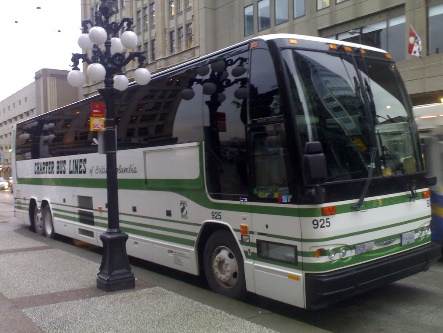 PAYMENT DEADLINES:There are three payment deadlines that must be observed. They are as follows:*October 12: $100 per person to reserve your spot                         *January 11: ½ of your balance*March 22: remaining balanceVERY IMPORTANT:Every student on the trip must have an adult along who assumes responsibility for the student. If your parent is not going, it is up to your family to locate someone who is willing to be responsible for you and allow you to stay in his or her room. Though we will try to help, the school is not responsible for finding you a roommate and chaperone.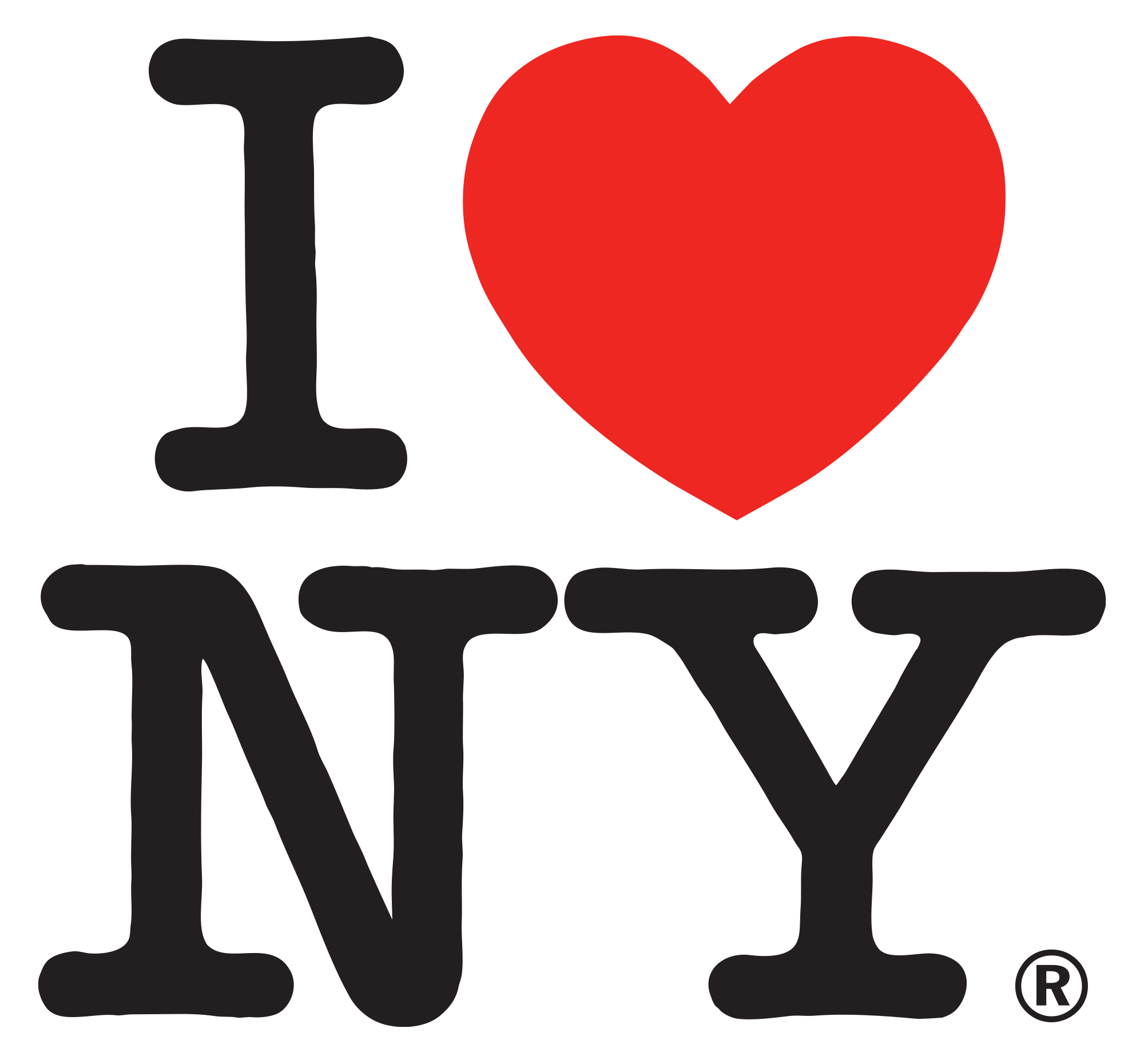 To reserve your spot on the trip, return the attached reservation sheet, along with $100 per person, to Mrs. Preston by October 12, 2018.  Make checks payable to SMS.More information can be found at sms.sccboe.org. If you have additional questions, you may also contact Coach Freed, Mrs. Gravlee, or Mrs. Preston via the website. Facebook Page: SMS NY trip 2019Sign up for Remind by texting @smsnyt to the number 81010To reserve your spot on the trip, return this form, along with a $100 per person deposit, to Mrs. Preston. Deadline for deposit: October 12th. Make checks payable to SMS.Name of student: ____________________________________ Homeroom Teacher________Name of adult(s) accompanying student: __________________________________________If a family member is not accompanying the student, who will be supervising the student?_____________________________________________________________________________Family email address: __________________________________________________________Phone number: __________________What type room do you anticipate needing?      	________DOUBLE (two people in your room = highest priced option) ________TRIPLE (three people in your room = mid-price option)________QUAD (four people in your room = lowest priced option)If you plan to share a room with another party, please list those names here:_____________________________________________________________________________(If you are still working out the details, it is fine. We just need to know on or before the January payment deadline.)Name and T-shirt size of each person in your party:____________________________________________________________________________________________________________________________________________________If you have questions, you may contact Coach Freed, Mrs. Gravlee, or Mrs. Preston through the school’s website at sms.sccboe.org.